2018-2019 EĞİTİM VE ÖĞRETİM YILI ALİ FUAT BAŞGİL İMAM HATİP ORTAOKULU 7.SINIFLAR MATEMATİK DERSİ 1.DÖNEM 1.DENEME SINAVI1) 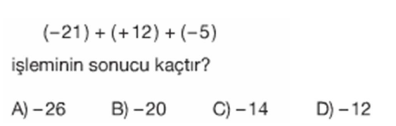 2) 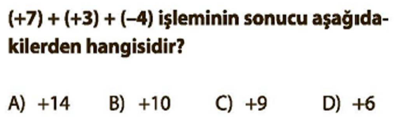 3) 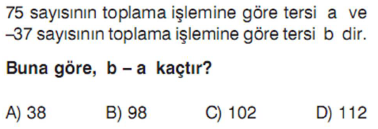 4) 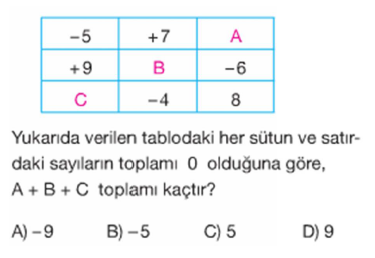 5) 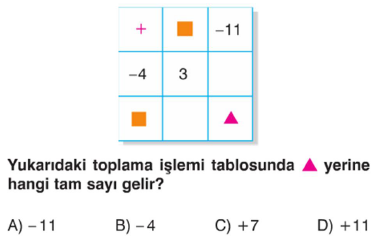 6) 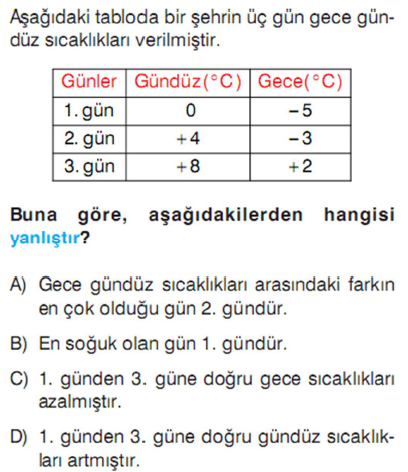 7) 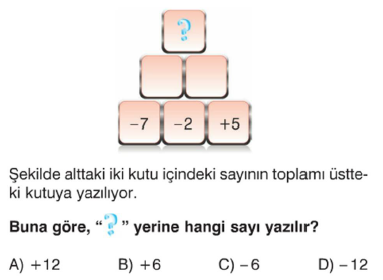 8) 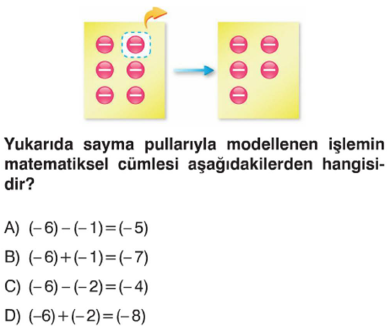 9) 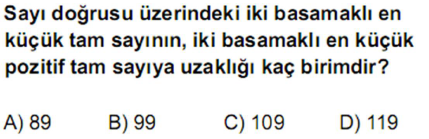 10) 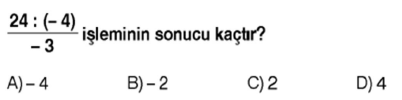 11) 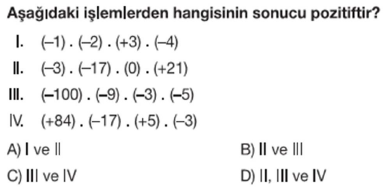 12) 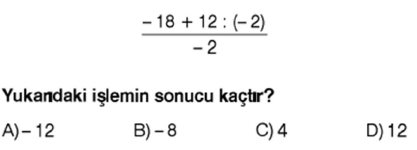 13) 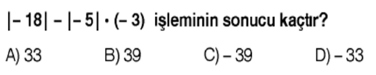 14) 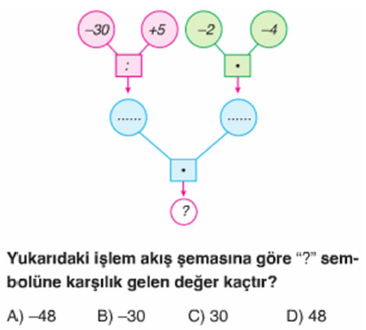 15) 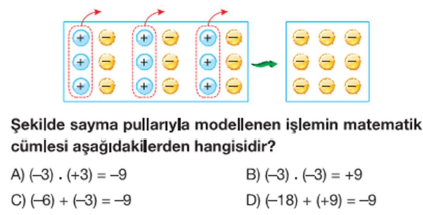 16) 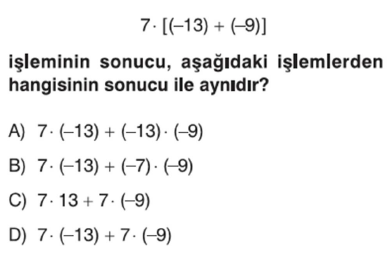 17) 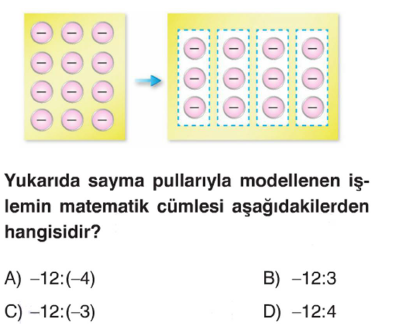 18) 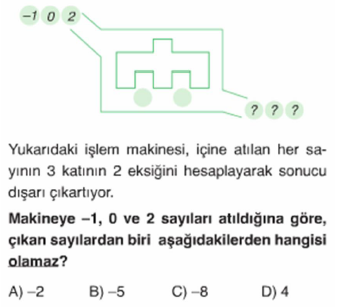 https://www.derskitabicevaplarim.com 19) 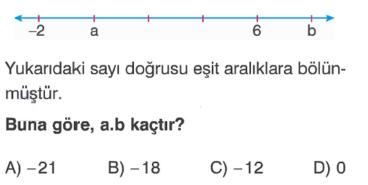 20) 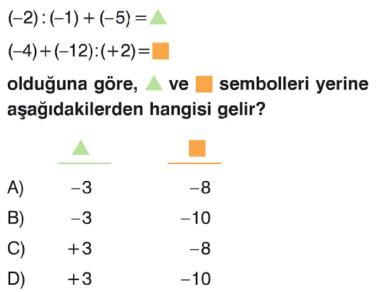 NOT: Her soru 5 puandır. BAŞARILAR  				       Aykut ÜNAL